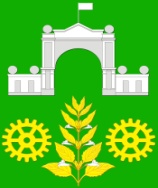 СОВЕТ ВИМОВСКОГО СЕЛЬСКОГО ПОСЕЛЕНИЯУСТЬ-ЛАБИНСКОГО РАЙОНАР Е Ш Е Н И Е02 августа 2017 года                                                                      	                   № 1п. Вимовец                                                                                            Протокол № 49Об утверждении правил определения размера арендной платы, а также порядка, условий и сроков внесения арендной платы за земли, находящиеся в муниципальной собственности Вимовского сельского поселения Усть-Лабинского района, и предоставленные в аренду без проведения торговВ соответствии со ст. 39.7. Земельного кодекса Российской Федерации, постановлением Правительства Российской Федерации от 16 июля 2009 года  № 582 «Об основных принципах определения арендной платы при аренде земельных участков, находящихся в государственной или муниципальной собственности, и о Правилах определения размера арендной платы, а также порядка, условий и сроков внесения арендной платы за земли, находящиеся в собственности Российской Федерации», руководствуясь уставом Вимовского сельского  поселения Усть-Лабинского района Совет Вимовского сельского поселения Усть-Лабинского района р е ш и л :1. Утвердить Правила определения размера арендной платы, а также порядка, условий и сроков внесения арендной платы за земли, находящиеся в муниципальной собственности Вимовского сельского поселения Усть-Лабинского района, и предоставленные в аренду без проведения торгов, согласно приложению.2. Общему отделу администрации Вимовского сельского поселения Усть-Лабинского района (Бухальцова) обнародовать настоящее решение и разместить на официальном сайте Вимовского сельского поселения Усть-Лабинского района в сети Интернет.3. Контроль за выполнением настоящего решения возложить на начальника финансового отдела Вимовского сельского поселения Усть-Лабинского района Н.В. Клыкову.4. Решение вступает в силу после его официального обнародования.Глава Вимовского сельского поселенияУсть-Лабинского района                                                             Е.В.МарушковПРИЛОЖЕНИЕк решению СоветаВимовского сельского поселенияУсть-Лабинского районаот 02 августа 2017 года № 1 протокол № 49Правила определения размера арендной платы, а также порядка, условий и сроков внесения арендной платы за земли, находящиеся в муниципальной собственности Вимовского сельского поселения Усть-Лабинского района, и предоставленные в аренду без проведения торгов1.1. Правила определения размера арендной платы, а также порядка, условий и сроков внесения арендной платы за земли, находящиеся в муниципальной собственности Вимовского сельского поселения Усть-Лабинского района, и предоставленные в аренду без проведения торгов (далее - Правила) разработаны в соответствии со ст. 39.7. Российской Федерации и Основными принципами определения арендной платы при аренде земельных участков, находящихся в государственной или муниципальной собственности, утвержденными постановлением Правительства Российской Федерации от 16 июля 2009 года № 582, и устанавливают общие правила расчета размера арендной платы, а также порядок, условия и сроки ее внесения за использование земельных участков, находящихся в муниципальной собственности Вимовского сельского поселения Усть-Лабинского района, и предоставленных в аренду без проведения торгов  (далее - земельные участки).1.2. Предоставление в аренду земельных участков осуществляет администрация Вимовского сельского поселения.1.3. Размер арендной платы за земельные участки в расчете на год (далее — арендная плата) определяется администрацией Вимовского сельского поселения Усть-Лабинского района, если иное не установлено федеральными законами, на основании кадастровой стоимости земельного участка и рассчитывается в размере:а) 0,01 процента в отношении:- земельного участка, предоставленного физическому или юридическому лицу, имеющему право на освобождение от уплаты земельного налога в соответствии с законодательством о налогах и сборах;- земельного участка, предоставленного физическому лицу, имеющему право на уменьшение налоговой базы при уплате земельного налога в соответствии с законодательством о налогах и сборах, в случае, если налоговая база в результате уменьшения на не облагаемую налогом сумму принимается равной нулю;- земельного участка, предоставленного физическому лицу, имеющему право на уменьшение налоговой базы при уплате земельного налога в соответствии с законодательством о налогах и сборах, в случае, если размер налогового вычета меньше размера налоговой базы. При этом ставка 0,01 процента устанавливается в отношении арендной платы, равной размеру такого вычета;- земельного участка, изъятого из оборота, если земельный участок в случаях, установленных федеральными законами, может быть передан в аренду;- земельного участка, загрязненного опасными отходами, радиоактивными веществами, подвергшегося загрязнению, заражению и деградации, за исключением случаев консервации земель с изъятием их из оборота;- земельного участка, предоставленного для размещения дипломатических представительств иностранных государств и консульских учреждений в Российской Федерации, если иное не установлено международными договорами;б) 0,6 процента в отношении:- земельного участка, предоставленного гражданину для индивидуального жилищного строительства, ведения личного подсобного хозяйства, садоводства, огородничества, дачного хозяйства, сенокошения или выпаса сельскохозяйственных животных;- земельного участка, предоставленного крестьянскому (фермерскому) хозяйству для осуществления крестьянским (фермерским) хозяйством его деятельности;в) 1,5 процента в отношении земельного участка в случае заключения договора аренды в соответствии с пунктом 5 статьи 39.7 Земельного кодекса Российской Федерации, но не выше размера земельного налога, рассчитанного в отношении такого земельного участка;г) 2 процентов в отношении:- земельного участка, предоставленного недропользователю для проведения работ, связанных с пользованием недрами;- земельного участка, предоставленного без проведения торгов, на котором отсутствуют здания, сооружения, объекты незавершенного строительства, в случаях, не указанных в подпунктах "а"-"г" настоящего пункта и пункте 1.5. настоящих Правил.1.4. Арендная плата рассчитывается в соответствии со ставками арендной платы либо методическими указаниями по ее расчету, утвержденными Министерством экономического развития Российской Федерации, в отношении земельных участков, которые предоставлены без проведения торгов для размещения:- автомобильных дорог, в том числе их конструктивных элементов и дорожных сооружений, производственных объектов (сооружений, используемых при капитальном ремонте, ремонте и содержании автомобильных дорог);- линий электропередачи, линий связи, в том числе линейно-кабельных сооружений;- трубопроводов и иных объектов, используемых в сфере тепло-, водоснабжения, водоотведения и очистки сточных вод;- объектов Единой системы газоснабжения, нефтепроводов, газопроводов и иных трубопроводов аналогичного назначения, их конструктивных элементов и сооружений, являющихся неотъемлемой технологической частью указанных объектов;- сети связи и объектов инженерной инфраструктуры, обеспечивающих эфирную наземную трансляцию общероссийских обязательных общедоступных телеканалов и радиоканалов;- объектов спорта.1.5. Арендная плата за земельный участок, на котором расположены здания, сооружения, объекты незавершенного строительства, в случаях, не указанных в пунктах 1.4. настоящих Правил, рассчитывается на основании рыночной стоимости земельного участка, определяемой в соответствии с законодательством Российской Федерации об оценочной деятельности.В этих случаях арендная плата рассчитывается как произведение рыночной стоимости земельного участка и выраженной в процентах ставки рефинансирования Центрального банка Российской Федерации, действующей на начало календарного года, в котором принято решение о предоставлении земельного участка, по следующей формуле:А = С х Р,где:А - арендная плата;С - рыночная стоимость земельного участка, определяемая на основании результатов оценки, проведенной не более чем за 6 месяцев до заключения договора аренды земельного участка;Р - действующая ставка рефинансирования Центрального банка Российской Федерации.1.6. В случае если по истечении 3 лет со дня предоставления в аренду земельного участка для жилищного строительства, за исключением случаев предоставления земельных участков для индивидуального жилищного строительства, не введен в эксплуатацию построенный на земельном участке объект недвижимости, арендная плата за земельный участок устанавливается в размере не менее 2-кратной налоговой ставки земельного налога на соответствующий земельный участок, если иное не установлено земельным законодательством Российской Федерации.1.7. При заключении договора аренды земельного участка администрация Вимовского сельского поселения Усть-Лабинского района предусматривает в таком договоре случаи и периодичность изменения арендной платы за пользование земельным участком. При этом арендная плата ежегодно, но не ранее чем через год после заключения договора аренды земельного участка, изменяется в одностороннем порядке арендодателем на размер уровня инфляции, установленного в федеральном законе о федеральном бюджете на очередной финансовый год и плановый период, который применяется ежегодно по состоянию на начало очередного финансового года, начиная с года, следующего за годом, в котором заключен указанный договор аренды.В случае уточнения предусмотренных пунктами 1.3., 1.4. и 1.5. настоящих Правил условий, в соответствии с которыми определяется размер арендной платы за земельный участок, арендная плата подлежит перерасчету, но не чаще одного раза в год.1.8. При заключении договора аренды земельного участка, в соответствии с которым арендная плата рассчитана на основании кадастровой стоимости земельного участка, администрация Вимовского сельского поселения Усть-Лабинского района предусматривает в таком договоре возможность изменения арендной платы в связи с изменением кадастровой стоимости земельного участка. При этом арендная плата подлежит перерасчету по состоянию на 1 января года, следующего за годом, в котором произошло изменение кадастровой стоимости. В этом случае индексация арендной платы с учетом размера уровня инфляции, указанного в 1.7. настоящих Правил, не проводится.1.9. При заключении договора аренды земельного участка, в соответствии с которым арендная плата рассчитана на основании рыночной стоимости земельного участка, администрация Вимовского сельского поселения Усть-Лабинского района предусматривает в таком договоре возможность изменения арендной платы в связи с изменением рыночной стоимости земельного участка, но не чаще чем 1 раз в год. При этом арендная плата подлежит перерасчету по состоянию на 1 января года, следующего за годом, в котором была проведена оценка, осуществленная не более чем за 6 месяцев до перерасчета арендной платы.В случае изменения рыночной стоимости земельного участка размер уровня инфляции, указанный в 1.7. настоящих Правил, не применяется.1.10. В случае если на стороне арендатора выступают несколько лиц, арендная плата для каждого из них определяется пропорционально их доле в праве на арендованное имущество в соответствии с договором аренды земельного участка.1.11. При заключении договора аренды земельного участка администрация Вимовского сельского поселения Усть-Лабинского района предусматривает в таком договоре, что арендная плата перечисляется не реже 1 раза в полгода в безналичной форме на счета территориальных органов Федерального казначейства для ее распределения указанными территориальными органами в соответствии с бюджетным законодательством Российской Федерации.Главный специалист общего отделаадминистрации Вимовскогосельского поселенияУсть-Лабинского района                                                                  Е.С.Бухальцова